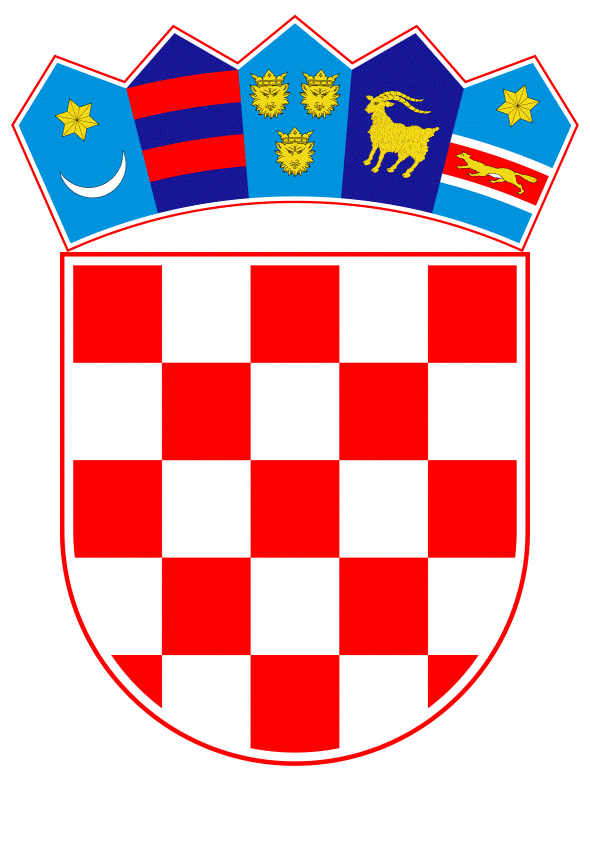 VLADA REPUBLIKE HRVATSKEZagreb, 29. prosinca 2022.Banski dvori | Trg Sv. Marka 2 | 10000 Zagreb | tel. 01 4569 222 | vlada.gov.hrNa temelju članka 12. stavka 9. i članka 13. stavka 3. Zakona o posebnom porezu na motorna vozila („Narodne novine“, broj 15/13., 108/13. - ispravak, 115/16., 127/17. i 121/19.) Vlada Republike Hrvatske je na sjednici održanoj _____________2022. donijelaUREDBUO NAČINU IZRAČUNA I VISINAMA SASTAVNICA ZA IZRAČUN POSEBNOG POREZA NA MOTORNA VOZILAUvodna odredbaČlanak 1.Ovom Uredbom se utvrđuje način izračuna i visine sastavnica za izračun posebnog poreza na motorna vozila. Obračun posebnog poreza na motorna vozila za osobne automobile i ostala motorna vozila konstruirana prvenstveno za prijevoz osoba te „pick-up“ vozilaČlanak 2.(1) Posebni porez na motorna vozila iz članka 5. stavka 1. točaka 1. i 3. Zakona o posebnom porezu na motorna vozila („Narodne novine“, br. 15/13., 108/13. - ispravak, 115/16., 127/17. i 121/19.; u daljnjem tekstu: Zakon) te druga motorna vozila prenamijenjena u takva motorna vozila koja su prvi puta registrirana do 31. prosinca 2020. plaća se prema prosječnoj emisiji ugljičnog dioksida (CO2) ovisno o vrsti goriva koje vozilo koristi za pogon i prodajnoj cijeni motornog vozila prema izrazu PP = (VN + PC) + (ON + EN), u kojem je: PP – posebni porez u eurima VN – vrijednosna naknada u eurimaPC – naknada koja se utvrđuje na način da se od prodajne cijene motornog vozila oduzme najniži iznos za skupinu kojoj motorno vozilo pripada prema Tablici 1 i tako dobiveni iznos pomnoži s postotkom utvrđenim za skupinu kojoj motorno vozilo pripada prema Tablici 1 ON – osnovna naknada u eurima prema Tablici 2 ili Tablici 3EN – naknada koja se utvrđuje na način da se od iznosa prosječne emisije ugljičnog dioksida (CO2)  motornog vozila oduzme najniži iznos za skupinu kojoj motorno vozilo pripada prema Tablici 2 ili Tablici 3 i tako dobiveni iznos pomnoži s pripadajućim iznosom u eurima za jedan g/km CO2. Tablica 1 Tablica 2 – dizelsko gorivoTablica 3 – benzin, ukapljeni naftni plin, prirodni plin i druga goriva osim dizelskog(2) Iznos prosječne emisije ugljičnog dioksida (CO2) iz stavka 1. ovoga članka utvrđuje se  na temelju certifikata o sukladnosti (COC dokumenta), potvrde proizvođača prema podatku o iznosu prosječne emisije ugljičnog dioksida (CO2) u kombiniranoj vožnji, izjave o sukladnosti ili potvrde o sukladnosti pojedinačno pregledanog vozila prema podatku o iznosu prosječne emisije ugljičnog dioksida (CO2) u kombiniranoj vožnji izraženom sukladno Novom europskom ciklusu vožnje („New European Driving Cycle“) (u daljnjem tekstu: NEDC) ili sukladno koreliranom NEDC-u, ako je motorno vozilo homologirano sukladno Globalno usklađenom ispitnom postupku za laka vozila („Worldwide Harmonised Light Vehicle Test Procedure“ (u daljnjem tekstu: WLTP).(3) Posebni porez na motorna vozila iz članka 5. stavka 1. točaka 1. i 3. Zakona te druga motorna vozila prenamijenjena u takva motorna vozila koja su prvi puta registrirana od 1. siječnja 2021. plaća se prema prosječnoj emisiji ugljičnog dioksida (CO2) ovisno o vrsti goriva koje vozilo koristi za pogon i prodajnoj cijeni motornog vozila prema izrazu PP = (VN + PC) + (ON + EN), u kojem je: PP – posebni porez u eurimaVN – vrijednosna naknada u eurimaPC – naknada koja se utvrđuje na način da se od prodajne cijene motornog vozila oduzme najniži iznos za skupinu kojoj motorno vozilo pripada prema Tablici 4 i tako dobiveni iznos pomnoži s postotkom utvrđenim za skupinu kojoj motorno vozilo pripada prema Tablici 4 ON – osnovna naknada u eurima prema Tablici 5 ili Tablici 6EN – naknada koja se utvrđuje na način da se od iznosa prosječne emisije ugljičnog dioksida (CO2)  motornog vozila oduzme najniži iznos za skupinu kojoj motorno vozilo pripada prema Tablici 5 ili Tablici 6 i tako dobiveni iznos pomnoži s pripadajućim iznosom u eurima za jedan g/km CO2. Tablica 4Tablica 5 – dizelsko gorivoTablica 6 – benzin, ukapljeni naftni plin, prirodni plin i druga goriva osim dizelskog(4) Iznos prosječne emisije ugljičnog dioksida (CO2) iz stavka 3. ovoga članka utvrđuje se  na temelju certifikata o sukladnosti (COC dokumenta), potvrde proizvođača prema podatku o iznosu prosječne emisije ugljičnog dioksida (CO2) u kombiniranoj vožnji, izjave o sukladnosti ili potvrde o sukladnosti pojedinačno pregledanog vozila prema podatku o iznosu prosječne emisije ugljičnog dioksida (CO2) u kombiniranoj vožnji izraženom sukladno WLTP-u. (5) Na motorna vozila iz članka 5. stavka 1. točke 3. Zakona te druga motorna vozila prenamijenjena u motorna vozila iz članka 5. stavka 1. točke 3. Zakona, a koja se razvrstavaju u tarifnu oznaku KN 8704 posebni porez se plaća prema izrazu PP = (S x KS), u kojem je:PP – posebni porez u eurimaS – snaga motora u kilovatima (kW)KS – koeficijent snage motora u iznosu od 29,86 eura.Obračun posebnog poreza na motorna vozila za motocikle i „ATV“ vozilaČlanak 3.	Posebni porez na motorna vozila iz članka 5. stavka 1. točaka 2. i 4. Zakona te druga motorna vozila prenamijenjena u takva motorna vozila plaća se prema izrazu PP = (O x KO), u kojem je:PP – posebni porez u eurimaO – obujam motora u kubičnim centimetrima (cm³) prema Tablici 7KO – koeficijent obujma motora prema Tablici 7 koji se uvećava ovisno o razini emisije ispušnih plinova na način da se za razinu emisije ispušnih plinova: EURO III uvećava za 0,66, EURO II uvećava za 1,33 i EURO I uvećava za 1,99.Tablica 7 – obujam motoraPrestanak važenjaČlanak 4.Danom stupanja na snagu ove Uredbe prestaje važiti Uredba o načinu izračuna i visinama sastavnica za izračun posebnog poreza na motorna vozila („Narodne novine“, br. 148/20.).Stupanje na snaguČlanak 5.Ova Uredba objavit će se u „Narodnim novinama“, a stupa na snagu 1. siječnja 2023. KLASA: URBROJ: Zagreb,     	        Predsjednik								      mr. sc. Andrej Plenković, v. r.     OBRAZLOŽENJE            Pravna  osnova za donošenje predložene Uredbe o načinu izračuna i visinama sastavnica za izračun posebnog poreza na motorna vozila propisana je člankom 12. stavkom 9. i člankom 13. stavkom 3. Zakona o posebnom porezu na motorna vozila („Narodne novine“, br. 15/13., 108/13.– ispravak, 115/16., 127/17. i 121/19.; u daljnjem tekstu: Zakon), kojim se daje ovlaštenje Vladi Republike Hrvatske da uredbom utvrđuje način izračuna i visine sastavnica za izračun posebnog poreza iz članka 12. stavaka 1. i 7. i članka 13. stavka 1. Zakona. Uredbom o načinu izračuna i visinama sastavnica za izračun posebnog poreza na motorna vozila („Narodne novine“, br. 148/20.; u daljnjem tekstu Uredba) koja je stupila na snagu 1. siječnja 2021. utvrđen je način izračuna i visine sastavnica za izračun posebnog poreza na motorna vozila  (PPMV) u kunama i to na osobne automobile i ostala motorna vozila namijenjena prvenstveno za prijevoz putnika, motocikle i sl. vozila s pomoćnim motorom, „pick-up“ vozila s dvostrukom kabinom, „ATV“ vozila te druga motorna vozila koja nisu predmet oporezivanja prenamijenjena u takva vozila koja jesu predmet oporezivanja. S obzirom da je u svibnju 2022. donesen Zakon o uvođenju eura kao službene valute u Republici Hrvatskoj (»Narodne novine«, br. 57/22. i 88/22.) te euro postaje zakonsko sredstvo plaćanja u Republici Hrvatskoj od 1. siječnja 2023., donošenje predmetne Uredbe u kojoj su visine sastavnica za izračun posebnog poreza na motorna vozila izražene u eurima ukazuje se logičnim i opravdanim, a radi pojednostavljenja ispunjavanja obveza poreznih obveznika te nesmetanog funkcioniranja aplikativnog sustava. Budući da nije moguće samo linearno konvertirati iznose u kunama u važećoj Uredbi u iznose u eurima prema utvrđenom tečaju konverzije, u predloženoj Uredbi ti iznosi u kunama preračunavaju se u iznose u eurima uz poštivanje matematičkih pravila i uz konverziju prema utvrđenom tečaju i zaokruživanjem na dvije decimale.Predložene visine ne dovode do promjene fiskalnog učinka posebnog poreza na motorna vozila u državnom proračunu.Predlaže se stupanje na snagu ove Uredbe 1. siječnja 2023. Predlagatelj:Ministarstvo financijaPredmet:Prijedlog uredbe o načinu izračuna i visinama sastavnica za izračun posebnog poreza na motorna vozilaProdajna cijena motornog vozila u EURProdajna cijena motornog vozila u EURVN u EUR%prva skupina0,0013.272,280druga skupina13.272,2919.908,420treća skupina19.908,4326.544,56265,453,00četvrta skupina26.544,5733.180,70464,535,00peta skupina33.180,7139.816,84796,347,00šesta skupina39.816,8546.452,981.260,879,00sedma skupina46.452,9953.089,121.858,1211,00osma skupina 53.089,1359.725,262.588,1013,00deveta skupina 59.725,2766.361,403.450,7914,00deseta skupina 66.361,4172.997,544.379,8515,00jedanaesta skupina72.997,5579.633,695.375,2716,00dvanaesta skupina79.633,706.437,0517,00Emisija CO2 (g/km)Emisija CO2 (g/km)Emisija CO2 (g/km)ON u EURIznos u EUR za 1 g/km CO2prva skupina70do8524,557,30druga skupina85do120134,0523,23treća skupina120do140947,10152,63četvrta skupina140do1703.999,70165,90peta skupina170do2008.976,70179,18šesta skupina200do14.352,10192,45Emisija CO2 (g/km)Emisija CO2 (g/km)Emisija CO2 (g/km)ON u EURIznos u EUR za 1 g/km CO2prva skupina75do9012,614,65druga skupina90do12082,3617,92treća skupina120do140619,9659,73četvrta skupina140do1701.814,5692,91peta skupina170do2004.601,86159,27šesta skupina200do9.379,96172,54Prodajna cijena motornog vozila u EURProdajna cijena motornog vozila u EURVN u EUR%prva skupina0,0013.272,280druga skupina13.272,2919.908,420treća skupina19.908,4326.544,560četvrta skupina26.544,5733.180,70398,173,00peta skupina33.180,7139.816,84597,255,00šesta skupina39.816,8546.452,98929,067,00sedma skupina46.452,9953.089,121.393,599,00osma skupina 53.089,1359.725,261.990,8411,00deveta skupina 59.725,2766.361,402.720,8213,00deseta skupina 66.361,4172.997,543.583,5115,00jedanaesta skupina72.997,5579.633,694.578,9316,00dvanaesta skupina79.633,705.640,7117,00Emisija CO2 (g/km)Emisija CO2 (g/km)Emisija CO2 (g/km)ON u EURIznos u EUR za 1 g/km CO2prva skupina95do12511,2813,94druga skupina125do155429,4824,55treća skupina155do1901.165,98146,00četvrta skupina190do2156.275,98165,90peta skupina215do25510.423,48179,18šesta skupina255do17.590,68205,72Emisija CO2 (g/km)Emisija CO2 (g/km)Emisija CO2 (g/km)ON u EURIznos u EUR za 1 g/km CO2prva skupina95do1253,325,97druga skupina125do155182,4218,58treća skupina155do175739,8273,66četvrta skupina175do2002.213,0296,22peta skupina200do2404.618,52129,40šesta skupina240do9.794,52218,99Obujam motora u kubičnim centimetrimaObujam motora u kubičnim centimetrimaObujam motora u kubičnim centimetrimaKO51do1250,53126do3000,80301do7000,93701do1.0001,061.001do1,33